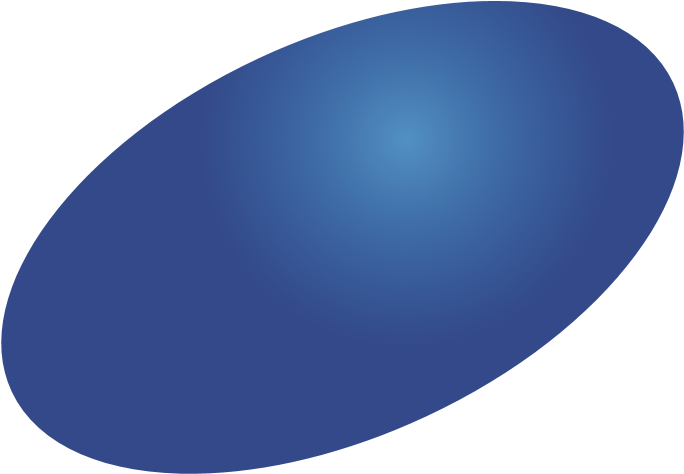 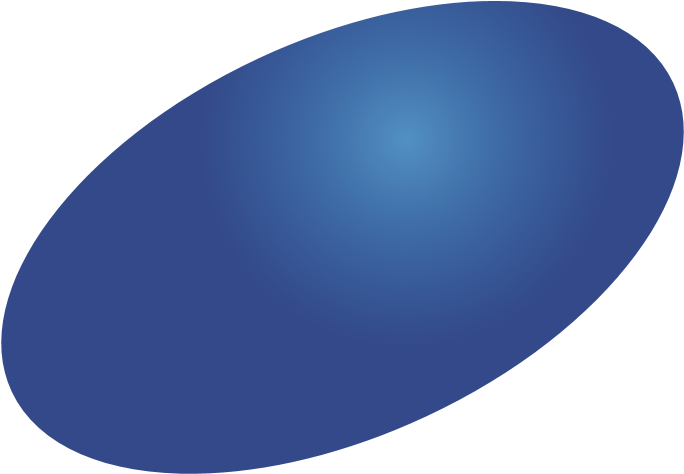       A.N.3.S                         Association Nationale Sport-Santé-Social     QUESTIONNAIRE ASSURANCE AUTOMOBILESouscripteur Nom :………………………………………………………………………………………………………………………Adresse :…………………………………………………………………………………………………………………Véhicule (Marque, modèle et type):……………………………………………………………………………………………………………………1re M.E.C:……………………………………………………………………………………………………………………Immatriculation:…………………………………………………………………………………………………………Date Achat :…………..…………………………………………………………………………………………….Protection Vol (Alarme, Vitres Gravées, autres…):……….…………………………………………………………..………………………..Usage (Pro, Perso...) :…………………………………………………………………………………………..Code Postal de stationnement:......................................................................................Stationnement (Garage, Box, Pkg privé, voie publique) :…………………………………………………………………………………………………………………..Remorque ou Caravane :…………………………………………………………………………………………………….Conducteur principal :……………………………………………………………………………………………………..Date du Permis  :……………………………………………………………………………………………………………….Date de naissance :…………………………………………………………………………….Profession :…………………………………………………………………………………………. Bonus/ Malus:…………………………………………………………………………………………………….Depuis combien de temps ?: ………………………………………………………………..Avez-vous été résilié ? : ……………………………………………………………………..Si oui, pourquoi ? : …………………………………………………………………………………Date d’effet souhaitée :…………………………………………………………………………..Le RELEVE D’INFORMATIONS SERA REQUISQUESTIONNAIRE A RETOURNER à ACS GESTION 2 : acsgestion579@gmail.com